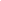 Soroptimist International Aotearoa New Zealand
BETTY LOUGHHEAD SOROPTIMIST 
SCHOLARSHIP TRUST
 2023 Application Form for Study in 2024Please answer all questions on this form; boxes will expand to accept your answersApplication must be typed and in font 11APPLICATION FORM AND ALL SUPPORTING DOCUMENTS must be collated into ONE PDF document and emailed to secretary secretary@blsst.co.nzYour completed application should be sent to reach The Secretary, Betty Loughhead Soroptimist Scholarship Trust by 31 August 2023:Please check the FAQs on our website if you have any questions about how to fill out this form.The Betty Loughhead Soroptimist Scholarship is open to women who are: New Zealand citizens and living in New ZealandAt least 25 years of age on 1 September 2023Enrolled in an NZQA approved education programme to be undertakenHave a proven record of academic achievement - you must be in at least your second year of academic study - if you have completed tertiary studies previously then the first year of a new degree is not your first year of study.Able to use the scholarship in the 2024 academic year and/or summer school December 2023-Feb 2024Willing to participate in Soroptimist promotional activities (if successful)The Betty Loughhead Soroptimist Scholarship is not available for Phd students Closing date for applications: Thursday 31 August 2023Applicants will be notified of the trustees’ decision in late October or November 2023.   Payment will be made on receipt of evidence of acceptance into your programme of study.1. Personal Information1. Personal Information1. Personal InformationName of applicant:Postal Address:Telephone:Telephone:Email:Date of birth:Date of birth:Place of birth:I am a New Zealand Citizen                         Yes   INSERT Proof of NZ citizenship HERE  –(passport, birth certificate or citizenship certificate; please note that a driving licence will not be accepted as proof of citizenship)I am a New Zealand Citizen                         Yes   INSERT Proof of NZ citizenship HERE  –(passport, birth certificate or citizenship certificate; please note that a driving licence will not be accepted as proof of citizenship)I am a New Zealand Citizen                         Yes   INSERT Proof of NZ citizenship HERE  –(passport, birth certificate or citizenship certificate; please note that a driving licence will not be accepted as proof of citizenship)How did you learn about this scholarship?How did you learn about this scholarship?2. ACADEMIC INFORMATIONPlease list your academic qualifications and the year that they were attained.  Please enclose copies of your academic transcripts/certificates.2. ACADEMIC INFORMATIONPlease list your academic qualifications and the year that they were attained.  Please enclose copies of your academic transcripts/certificates.Year AwardedQualificationINSERT YOUR ACADEMIC TRANSCRIPT HERE WITH CONFIRMATION OF GRADESINSERT YOUR ACADEMIC TRANSCRIPT HERE WITH CONFIRMATION OF GRADES3. YOUR STUDY PLANSPlease give us the ‘whole picture’ of how you see your future.3. YOUR STUDY PLANSPlease give us the ‘whole picture’ of how you see your future.Which educational institution are you enrolled in (or intend to be) for 2024?What are you going to be studying?Will your study be full time or part time in 2024?If part time, please explain why?What year of study will you be in in 2024?4.  YOUR  Future GOALS (not more than 300 words) Why do you want to do this study or training? Answer in the box below.What is your longer-term vision for your future life? Answer in the box below.How will this scholarship assist you to advance or further your career?  Answer in the box below.5.  Core Values of Soroptimist International (not more than 300 words)The core values of Soroptimist International are gender equality, the empowerment of women and girls, access to education for women and girls and diversity and fellowship. How do these values align with your own? Answer in the box below6.  Personal achievements: (not more than 150  words)Tell us about your personal background (this may include aspects of growing up, interests, overcoming adversity or personal challenges, hobbies and sports, an important life event).Give examples and/or explain in the box below, how you have contributed to your whanau and the community you have been involved in during the last few years (at home, at school, on the marae, at work, in the local or wider community, through international action, advocacy, sports coaching etc).7.  Financial Circumstances: (not more than 300 words) 7.  Financial Circumstances: (not more than 300 words) 7.  Financial Circumstances: (not more than 300 words) How would receiving this scholarship help you achieve your academic goals?How would receiving this scholarship help you achieve your academic goals?How would receiving this scholarship help you achieve your academic goals?Are you needing to travel long distances to an institution or work placements as part of  your study, please elaborate?Are you needing to travel long distances to an institution or work placements as part of  your study, please elaborate?Are you needing to travel long distances to an institution or work placements as part of  your study, please elaborate?Have you received a scholarship or applied for any other scholarships for the coming academic year?If yes, please list below from who and  the amount received/applied for:Applied for, or Received?Amount ($)      2.      3.7.  REFEREES REPORTS: Please attach recent references from one referee who can attest to your academic qualities, and one referee to attest to your personal qualities. If you are shortlisted, the Trustees may contact your referees to verify any information provided in your application so please provide either a telephone number or email address.References should be addressed to the BLSST secretary Ms O Barnes7.  REFEREES REPORTS: Please attach recent references from one referee who can attest to your academic qualities, and one referee to attest to your personal qualities. If you are shortlisted, the Trustees may contact your referees to verify any information provided in your application so please provide either a telephone number or email address.References should be addressed to the BLSST secretary Ms O Barnes7.  REFEREES REPORTS: Please attach recent references from one referee who can attest to your academic qualities, and one referee to attest to your personal qualities. If you are shortlisted, the Trustees may contact your referees to verify any information provided in your application so please provide either a telephone number or email address.References should be addressed to the BLSST secretary Ms O Barnes7.  REFEREES REPORTS: Please attach recent references from one referee who can attest to your academic qualities, and one referee to attest to your personal qualities. If you are shortlisted, the Trustees may contact your referees to verify any information provided in your application so please provide either a telephone number or email address.References should be addressed to the BLSST secretary Ms O BarnesAcademic reference: should primarily focus on your academic aptitude for the course of study you are wanting to take.     (INSERT YOUR ACADEMIC REFERENCE HERE)Personal reference:  should focus on your personal qualities, values and approach to life from a person who is able to clearly communicate your skills, character and ethics.      (INSERT YOUR PERSONAL REFERENCE HERE)Academic reference: should primarily focus on your academic aptitude for the course of study you are wanting to take.     (INSERT YOUR ACADEMIC REFERENCE HERE)Personal reference:  should focus on your personal qualities, values and approach to life from a person who is able to clearly communicate your skills, character and ethics.      (INSERT YOUR PERSONAL REFERENCE HERE)Academic reference: should primarily focus on your academic aptitude for the course of study you are wanting to take.     (INSERT YOUR ACADEMIC REFERENCE HERE)Personal reference:  should focus on your personal qualities, values and approach to life from a person who is able to clearly communicate your skills, character and ethics.      (INSERT YOUR PERSONAL REFERENCE HERE)Academic reference: should primarily focus on your academic aptitude for the course of study you are wanting to take.     (INSERT YOUR ACADEMIC REFERENCE HERE)Personal reference:  should focus on your personal qualities, values and approach to life from a person who is able to clearly communicate your skills, character and ethics.      (INSERT YOUR PERSONAL REFERENCE HERE)Name of RefereeRelationship to youEmail addressTelephoneDeclaration of Applicant  (by signing below you are agreeing to the following:)Declaration of Applicant  (by signing below you are agreeing to the following:)I declare that, to the best of my knowledge, the information provided by me is true and correct.I declare that, to the best of my knowledge, the information provided by me is true and correct.I confirm that I have read the criteria for the Betty Loughhead Soroptimist Scholarship.I confirm that I have read the criteria for the Betty Loughhead Soroptimist Scholarship.I am aware that if I am a successful applicant, I must provide evidence of my acceptance into the programme that I have outlined in this application, prior to having the scholarship confirmed.I am aware that if I am a successful applicant, I must provide evidence of my acceptance into the programme that I have outlined in this application, prior to having the scholarship confirmed.In making this application I consent to all personal information supplied by me to be disclosed to the Trustees.In making this application I consent to all personal information supplied by me to be disclosed to the Trustees.If my application for a Betty Loughhead Soroptimist Scholarship is successful, I am prepared to participate in Soroptimist International promotional activities or publicity.If my application for a Betty Loughhead Soroptimist Scholarship is successful, I am prepared to participate in Soroptimist International promotional activities or publicity.I have read and accepted the privacy statement attached to this application form.I have read and accepted the privacy statement attached to this application form.Signed:Typing your name will be considered as your signatureDate: